Onderscheiding Europese Ondernemende Regio 2021Ondernemerschap voor een groene en duurzame toekomstHoe kan worden ingeschreven?Wat is de EOR?De Europese Ondernemende Regio (EOR) is een initiatief van het Comité van de Regio’s dat beoogt om EU-regio’s en -steden met opmerkelijke toekomstgerichte strategieën op het gebied van ondernemerschap te identificeren en te belonen, ongeacht hun omvang, welvaartsniveau of specifieke bevoegdheden. De regio’s of steden met de meest geloofwaardige, vooruitziende en veelbelovende beleidsstrategie mogen zich een jaar lang “Europese Ondernemende Regio” noemen.Dit initiatief heeft twee doelstellingen:bijdragen aan de tenuitvoerlegging van het EU-beleid inzake ondernemerschap en kleine en middelgrote ondernemingen op lokaal en regionaal niveau, voortbouwend op initiatieven als de Small Business Act (SBA), het Actieplan ondernemerschap 2020, het starters- en opschalingsinitiatief en het initiatief Versterking van innovatie in de Europese regio’s;demonstreren hoe optimaal gebruik kan worden gemaakt van EU- en andere openbare fondsen bij de ontwikkeling van beleid en programma’s ter ondersteuning van ondernemers en kleine en middelgrote bedrijven binnen de regio.Dankzij het EOR-initiatief kan het Europees Comité van de Regio’s (CvdR) ertoe bijdragen dat de SBA-beginselen en daaraan gerelateerde beleidsinitiatieven op regionaal en lokaal niveau worden geïmplementeerd. De EOR-onderscheiding biedt lokale en regionale actoren de gelegenheid om te demonstreren welke cruciale rol kleine en middelgrote ondernemingen (kmo’s) spelen bij het versterken van de veerkracht van de economie in een snel veranderend economisch landschap dat wordt gekenmerkt door mondiale megatrends. Door een beroep te doen op het innovatie- en samenwerkingspotentieel van EU-regio’s geeft de EOR-onderscheiding hun de kans om verder te gaan op de weg naar duurzame groei.Het EOR-initiatief tot 2020De EOR is gebaseerd op een multilevel governance-aanpak en promoot regionale EOR-gemeenschappen waarin zowel regionale als lokale actoren vertegenwoordigd zijn. De EOR biedt beleidsmakers en stakeholders een krachtige impuls om gezamenlijk strategieën te ontwikkelen voor het in praktijk brengen van SBA-beginselen als “Zorg voor een klimaat waarin ondernemerschap gedijt”, “Denk eerst klein”, “Kweek bij de overheid begrip voor de behoeften van kmo’s” en “Stel kmo’s in staat om te profiteren van groeimarkten”. De EOR helpt aldus mee om overal in Europa ondernemersvriendelijke, dynamische en groene regio’s te ontwikkelen.Tot op heden is aan 30 regio’s de EOR-onderscheiding (het EOR-label) toegekend:2011: Brandenburg (Duitsland), County Kerry (Ierland) en Murcia (Spanje)2012: Catalonië (Spanje), Helsinki-Uusimaa (Finland) en Trnava (Slowakije)2013: Nord-Pas de Calais (Frankrijk), Zuid-Denemarken en Styrië (Oostenrijk)2014: Vlaanderen (België), Marche (Italië) en Noord-Brabant (Nederland)2015: Lissabon (Portugal), Noord-Ierland (Vereningd Koninkrijk) en Valencia (Spanje)2016: Glasgow (Verenigd Koninkrijk), Lombardije (Italië) en Klein-Polen (Polen)2017: Extremadura (Spanje), Neder-Oostenrijk (Oostenrijk) en West-Griekenland (Griekenland)2018: Centraal-Macedonië (Griekenland), Ile-de-France (Frankrijk) en de regio Noord-West (Ierland)2019: Asturië (Spanje), Gelderland (Nederland) en Thessalië (Griekenland)2020: Gdansk en Pommeren (Polen), Gothenburg (Zweden) en Navarra (Spanje)Het EOR-initiatief is door het Comité van Regio’s samen met de Europese Commissie opgezet met steun van het Europees Parlement, het Europees Economisch en Sociaal Comité en EU-stakeholders als UEAPME, Eurochambres, Eurada en Social Economy Europe.Hoe kan worden ingeschreven voor de EOR-onderscheiding 2021?De regels voor de EOR zijn onlangs herzien. De inschrijvingsronde voor de EOR-onderscheiding 2021 is op 26 november 2019 in Helsinki gelanceerd.Het hoofdthema van de EOR 2021 is Ondernemerschap voor een groene en duurzame toekomst. Op basis hiervan kan de EOR-jury één van de drie jaarlijkse EOR-onderscheidingen als thematische onderscheiding toekennen. Deelnemende regio’s worden verzocht in hun inschrijving aan te geven of zij geïnteresseerd zijn om mee te dingen naar de thematische onderscheiding.Inschrijvingen kunnen tot 31 maart 2020 worden ingediend en moeten bestaan uit:een inschrijvingsformulier, vergezeld van een factsheet met gegevens over de deelnemende regio, een overzicht van haar beleidsvisie en een beschrijving van het voorziene governancemechanisme ter waarborging van een efficiënte uitvoering van de EOR-acties, alsmede een actieplan en een communicatieplan;een verklaring inzake politieke bereidheid waaruit blijkt dat de EOR-strategie van de regio wordt gesteund door de politiek verantwoordelijken (bijv. het regionale parlement, de regionale regering of andere bevoegde politieke organen).Het inschrijvingsformulier kan worden gedownload van de EOR-website: https://cor.europa.eu/nl/engage/Pages/european-entrepreneurial-region.aspx.BeoordelingscriteriaDe inschrijvingen worden op grond van onderstaande criteria beoordeeld.Voor de toekenning van de thematische EOR-onderscheiding zal bovendien worden gekeken naar de kwaliteit en geloofwaardigheid van het verband tussen de inschrijvingen en het thema van dit jaar.Beleidsvisie en engagementUit de inschrijving blijkt een toekomstgerichte beleidsvisie wat de tenuitvoerlegging van de Small Business Act voor Europa in de regio betreft, waarbij – indien relevant – wordt ingespeeld op de huidige SBA-prioriteiten en op de uitgangspunten van daaraan gerelateerde beleidsinitiatieven, zoals het actieplan Ondernemerschap 2020, het Groene Actieplan voor kmo’s, het starters- en opschalingsinitiatief en het initiatief Versterking van innovatie in de Europese regio’s.Uit de inschrijving blijkt het engagement van de regio om haar beleidsvisie te implementeren rekening houdend met het snel veranderende economische landschap en belangrijke megatrends, zoals de toenemende globalisering en digitalisering, de nieuwe industriële revolutie, de veranderende aard van werk, demografische veranderingen en de overgang naar een circulaire en koolstofarme economie. De inschrijving is gebaseerd op een realistische inschatting van de sterke en zwakke punten van de regio (SWOT-analyse), vergezeld van een overzicht van de politieke bevoegdheden ten aanzien van de SBA-beginselen. De situatie en specifieke condities van elke deelnemende regio worden door de juryleden in aanmerking genomen. Uit de beleidsvisie blijkt een duidelijke meerwaarde van de EOR-onderscheiding voor de regio, ook voor de eigen beleidsvorming. De territoriale EOR-doelstellingen maken deel uit van een regionale ontwikkelingsstrategie en/of een slimme specialisatiestrategie, waarbij de overkoepelende duurzameontwikkelingsdoelstellingen de leidraad vormen. De bevoegde beleidsautoriteiten geven blijk van een krachtig en geloofwaardig engagement t.a.v. de tenuitvoerlegging van de EOR-strategie in de regio.Multilevel governance, partnerschap en samenwerkingDe EOR-strategie wordt op basis van een multilevel governance-aanpak geformuleerd en ten uitvoer gelegd waarbij zowel de lagere overheidsniveaus (gemeentes enz.) als, waar mogelijk, de nationale overheid worden betrokken.Er is gezorgd voor een brede deelname van relevante actoren aan het uitstippelen en ten uitvoer leggen van de EOR-strategie, met inbegrip van sociale en economische partners, onderwijs- en onderzoeksinstellingen en maatschappelijke organisaties.Er bestaat een duidelijke wens om succesvolle praktijken uit te wisselen met andere regio’s en om specifieke samenwerkingsinitiatieven met andere EOR-regio’s op te zetten.ResultatenDe strategie omvat concrete acties om ondernemerschapsbeleid dat onder de regionale bevoegdheden valt, via het EOR-initiatief ten uitvoer te leggen en vormt niet uitsluitend een synthese van bestaand beleid.De tenuitvoerlegging van de EOR-acties gebeurt aan de hand van de beginselen van goed bestuur en houdt doeltreffende mechanismen voor monitoring en follow-up in.Er zijn indicatoren opgesteld waarmee de vooruitgang van de tenuitvoerlegging kan worden gemeten.De deelnemende regio garandeert ook de invoering van maatregelen voor een optimaal gebruik van de Europese structuur- en investeringsfondsen en andere vormen van overheidsfinanciering.Aangetoond wordt hoe de EOR-acties ook na afloop van het EOR-jaar duurzaam kunnen worden voortgezet.Bij de geplande acties wordt waar mogelijk aandacht besteed aan de sociale, ecologische, innovatieve en duurzame groei bevorderende dimensies van het kmo-beleid.CommunicatieBij de inschrijving is een ambitieus en overtuigend communicatieplan gevoegd met specifieke acties op het hoogste niveau die op de belangrijkste doelgroepen zijn gericht (met inbegrip van kmo’s en andere relevante actoren).De EOR-onderscheiding zal worden gebruikt om het beleid van de regio zowel op haar grondgebied als op EU-niveau bekendheid te geven.De geplande communicatie-activiteiten zullen de zichtbaarheid van de EU en van het CvdR vergroten.Wie komen in aanmerking?De EOR-onderscheiding kan in principe worden toegekend aan alle gebieden in de EU op subnationaal niveau die beschikken over politieke bevoegdheden en in staat zijn een integrale visie op ondernemerschap in praktijk te brengen, ongeacht hun grootte, welvaartsniveau of specifieke bevoegdheden. De EOR-jury zal rekening houden met de begroting van de verschillende regio’s, de specifieke structurele resp. territoriale uitdagingen waarvoor zij staan, en hun economische situatie. Verschillende soorten regio’s komen in aanmerking voor de onderscheiding: zowel regio’s die reeds succesvol zijn, als regio’s die op dit moment nog een achterstand hebben maar desalniettemin vastbesloten zijn de veranderingen door te voeren die nodig zijn om hun ondernemingspotentieel tot ontwikkeling te brengen.In het kader van het EOR-initiatief wordt “regio” in de meest brede zin van het woord opgevat. Hieronder vallen bijv. gemeenschappen, autonome gemeenschappen, departementen, Länder, provincies, graafschappen, hoofdstedelijke gebieden, steden en ook grensoverschrijdende gebieden met rechtspersoonlijkheid, zoals EGTS’s en Euroregio’s. Voor de onderscheiding komen alleen regio’s in aanmerking die beschikken over de nodige politieke bevoegdheden om een omvattende beleidsstrategie ter integratie van verschillende of alle SBA-beginselen te implementeren.TijdschemaGelieve de inschrijving voor de EOR-onderscheiding 2021 samen met de schriftelijke verklaring inzake politieke bereidheid te mailen naar: eer-cdr@cor.europa.eu.Uiterste termijn voor inschrijving: dinsdag 31 maart 2020.Meer informatie:	https://cor.europa.eu/nl/engage/Pages/european-entrepreneurial-region.aspx eer-cdr@cor.europa.eu_____________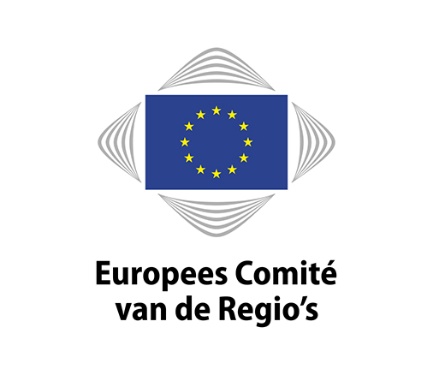 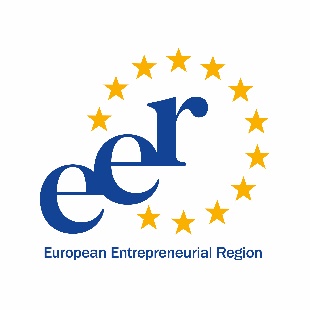 26 november 2019:Lancering van de inschrijvingsronde voor de EOR-onderscheiding 202131 maart 2020:Deadline voor inschrijvingen1-2 juli 2020:Toekenningsceremonie EOR-onderscheiding 2021